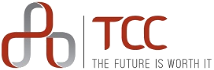 台泥(辽宁)水泥有限公司自动包装机专用PO42.5编织袋 50KG招 标 文 件详见金隅冀东阳光采购平台招 标 人: 台泥(辽宁)水泥有限公司日    期：  2021年 4月第一章  招标公告（公开招标）台泥(辽宁)水泥有限公司自动包装机专用PO42.5编织袋 50KG招标公告1．招标条件本招标项目台泥(辽宁)水泥有限公司自动包装机专用PO42.5编织袋 50KG已具备招标条件，现进行公开招标，特邀请有意向的潜在投标人(以下简称申请人)提出投标申请。2．项目概况与招标范围2.1项目概况：台泥(辽宁)水泥有限公司自动包装机专用PO42.5编织袋 50KG进行招标。2.2项目地点：  辽宁  省  灯塔  市  西大窑镇台泥水泥有限公司2.3到货时间： 2021年 5月31前，依买方通知为准。2.4招标范围：自动包装机专用PO42.5编织袋 50KG（详见阳光平台标书等招标资料）。2.5 其他： 各厂商投标前需提供20条样袋，用于我厂进行检测（除印刷版面以外）。 3．投标人资格要求3.1投标人应在中华人民共和国境内合法注册具有独立企业法人资格，须提供公司营业执照,营业执照最新检审合格且营业执照经营范围,满足本项目内容具有独立承担民事责任的能力，具备产品厂家授权的代理人资质，具备参加投标活动的合法条件。3.2 财务要求：投标人需具有良好的商业信誉和健全的财务制度，需提供一般纳税人证明。3.3 业绩要求：产品必须有成功应用案例。3.4 信誉要求：投标人近三年没有骗取中标和严重违约及重大项目质量、安全问题。在经营活动中没有重大违法记录，没有处于被责令停业、投标资格被取消、财产被接管、冻结、破产状态。在“信用中国”网站（www.creditchina.gov.cn）查询未被列为失信被执行人4．资格审查方式本次招标采用资格后审方式，由评标委员会在开标会上对投标人冀东阳光平台报价资料进行资格审查，所有通过资格审查的有效投标人均可以参加评标。5．投标申请报名及招标文件获取5.1凡有意申请投标者，登陆金隅冀东阳光采购平台； 6．投标时间6.1平台投标的报名截止时间（申请截止时间，下同）以金隅冀东阳光采购平台为准。7．发布公告的媒介金隅冀东阳光采购平台。8．联系方式招标方：台泥(辽宁)水泥有限公司        投标方：                             地    址： 辽宁省辽阳灯塔市西大窑镇   地    址：                             邮    编：                            邮    编：                           联 系 人：   张丽萍                   联 系 人：                           电    话：  18041921877               电    话：                           电子邮件：                            电子邮件：                           开户银行：                            开户银行：                           账    号：                            账    号：                           第二章 投标须知一、投标人须知前附表二、投标人须知正文部分1.总则1.1项目概况1.1.1根据国家有关法律、法规和规章的规定，本招标项目已具备招标条件，现进行招标。1.1.2本招标项目招标人：见投标人须知前附表。1.1.3本招标项目名称（或工程代号）：见投标人须知前附表。1.1.4本招标项目建设地点：见投标人须知前附表。1.2资金来源和落实情况1.2.1本招标项目的资金来源：见投标人须知前附表。1.2.2本招标项目的资金落实情况：见投标人须知前附表。1.3招标范围、计划工期和质量要求1.3.1本次招标范围：见投标人须知前附表。1.3.2本招标项目的交货日期：见投标人须知前附表。1.3.3本招标项目的质量要求：见投标人须知前附表、采购规范及验收标准。1.4投标人资格要求投标人应符合招标公告中明确的投标人资格要求。1.5费用承担无1.6保密参与招标投标活动的各方应对招标文件和投标文件中的商业和技术等秘密保密，违者应对由此造成的后果承担法律责任。对涉及工程文件、图纸、资料的人员要严格进行保密教育，严守国家保密规定，各种文件、图纸、资料的传递转交要严格履行手续。对违反保密规定造成失泄密者，除追究当事人的责任外，还要追究法定代表人的责任，严重的移交司法机关处理。招标人对有关保密的其他要求：无。1.7语言文字除专用术语外，与招标投标有关的语言均使用中文。必要时专用术语应附有中文注释。1.8计量单位所有计量均采用中华人民共和国法定计量单位。2、招标文件2.1招标文件的组成招标文件由招标公告、投标人须知、项目概况及技术和商务要求、投标文件格式、评标办法和标准等内容构成。招标文件以中文编写。2.2招标文件的澄清投标人对招标文件如有疑问要求澄清，应当在投标截止时间1日前以书面形式通知招标人，招标人应当视情以适当方式予以澄清，或以书面形式答复。如有必要，在不标明问题查询来源情况下，招标人可将答复内容以书面形式通知所有投标人。2.3招标文件的修改2.3.1.投标截止时间前，招标人可对已发出的招标文件进行修改。招标文件修改内容是招标文件的组成部分。2.3.2.招标文件修改内容可能影响投标文件编制的，招标人将在投标截止时间至少1日前，以书面形式通知所有投标人，并对投标人具有约束力。投标人在收到上述通知后，应立即以书面形式向招标人确认。2.3.3投标文件的正本需打印或使用不褪色的蓝、黑墨水笔书写，字迹应清晰易于辨认，并应在投标文件封面的右上角清楚地注明“正本”。2.3.4投标文件封面或扉页、投标总价、投标函及法人授权委托书均应加盖投标人法人单位公章和法定代表人印鉴。法人授权委托书格式、盖章及内容均应符合要求，否则法人授权委托书无效，该投标人投标文件按无效处理。2.3.5除投标人对错误处须修改外，全套投标文件应无涂改或行间插字和增删。如有修改，修改处应由投标人加盖投标人法人单位公章。三、投标文件3.1投标文件的组成3.1.1投标文件应包括下列内容：第一册：商务标①投标函；②投标报价明细表；③法人代表身份证明书；④法定代表人授权委托书⑤投标人基本情况表⑥近3年产品应用业绩情况表⑦承诺书⑧投标人认为需要提供的其它资质资料⑨投标保证金付款截图第二册：技术标满足规范要求3.2投标报价3.2.1投标人应按招标文件要求填写相应表格 ；3.2.2投标人在投标截止时间前修改投标函中的投标总报价的，应符合招标文件要求；3.3投标有效期    3.3.1在投标人须知前附表规定的投标有效期内，投标人不得要求撤销或修改其投标文件。投标有效期除投标人须知前附表另有规定外，一般为60天。    3.4投标保证金3.4.1参加投标人需交纳壹万元的投标保证金，必须以公司名义交纳保证金，不得以个人帐户交纳，投标报价之前将款项通过电汇方式交纳至台泥（辽宁）水泥有限公司指定账户并注明“包装袋投标保证金”（开户行：中国建设银行股份有限公司灯塔支行；账号：21001707908052504434），电汇以银行回单为据，并在报价时将银行回单复印件（或截图）提交平台审核。投标结束后，将在招标结束后60天内全额无息退还给投标方。（投标保证金回退时要求必须回退到投标人企业账户，凡要求退到其他帐户的概不受理）3.4.2有下列情形之一的，投标保证金将不予退还：     （1）投标人在规定的投标有效期内撤销或修改其投标文件的；    （2）在招标过程中，干扰招标活动造成严重影响和后果，虚假投标、串通投标的；    （3）中标人在收到中标通知书后，无正当理由不与招标人订立合同，在签订合同时向招标人提出附加条件，或未按招标文件要求提交履约保证金的；   （4）其他违反国家和军队法律法规的。3.5资格审查资料3.5.1投标人应具备承担本标段施工的资质条件、能力和信誉。3.5.2 投标人不得存在下列情形之一：（1）投标人的法定代表人或授权委托人与招标人主要（分管）领导及招标项目（标段）管理部门主要领导存在直系亲属关系的；（2）被责令停业的；（3）被暂停或取消投标资格的；（4）财产被接管或冻结的；（5）在最近三年内有骗取中标或严重违约或重大工程质量问题等不良记录的。3.6 投标文件的编制3.6.1投标文件应按第四章“投标文件格式”进行编写，如有必要，可以增加附页，作为投标文件的组成部分。其中，投标函附录在满足招标文件实质性要求的基础上，可以提出比招标文件要求更有利于招标人的承诺。3.6.2 投标文件应当对招标文件有关交货期、投标有效期、质量要求、技术标准和要求、招标范围等实质性内容作出响应。3.6.3本次投标以冀东阳光平台网上投标为准,投标文件正本。4. 投标4.1 投标文件的密封和标记(本次投标以金隅冀东阳光平台网上投标为准)4.2 投标文件的递交(本次投标以金隅冀东阳光平台网上投标为准)5. 开标5.1 开标时间和地点招标人应按投标人须知前附表规定的开标时间（投标截止时间）公开开标。5.2 开标程序开标工作由物资供应部负责，评标小组评标，并签写签到表备查。（一）宣布会场纪律；（二）公布在投标截止时间前冀东阳光平台投标的资料,本案为网上投标；6. 评标6.1评标委员会由台泥(辽宁)水泥有限公司厂内组建评标委员会。评标委员会负责评标工作。6.2 评标原则	评标活动遵循公平、公正、科学和择优的原则。6.3评标评标委员会按照第五章“评标办法和标准”规定的评审因素、标准对投标文件进行评审。7中标7.1 中标通知在投标有效期内，招标人通过金隅冀东阳光平台公告形式向中标人发出中标通知。8合同授予8.1签订合同8.1 招标人向中标人发出中标通知书之日起3日内，按照招标文件和中标人的投标文件订立书面合同。 8.2 中标人如不按本投标须知第8.1款的规定与招标人订立合同，则招标人将废除授标，投标保证金不予退还并将投标人列为黑名单，给招标人造成的损失超过投标保证金数额的，还应当对超过部分予以赔偿，同时依法承担相应法律责任。8.3 中标人应当按照合同约定履行义务，完成中标项目，不得将中标项目施工转让（转包）给他人。    第三章 项目概况技术及商务要求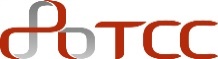 五十公斤硅酸盐水泥二层复合聚丙烯包装袋采购规范及验收标准一、适用范围：适用于全自动包装机包装水泥之水泥袋。二、包装袋组成及形式：为聚丙烯膜+聚乙烯二层贴合而成复合聚丙烯包装袋，形式为折边折口两端缝底开口式，将两端编织布折叠后缝线（封口做成八层）。三、品质规范：   3.1物理力学性能：3.2包装袋尺寸(单位：mm)：注：实际交货尺寸依各厂设备需求为准。3.3 包装袋袋底结构：3.3.1封口要求：以48mm宽，基重78g/㎡。3.3.2缝底方式：采用折叠后缝线方式，折边宽度为20±3mm，缝线位置为12.5±2.5mm,车缝时所有针孔须全部穿过包装袋层，缝线针孔间距为≤11mm，缝线必须松紧适度，不得有松脱、中断、缩卷曲打结等现象。3.4 包装袋外形：要求平整、无裂口、不粘膛，不脱胶，装包无起泡、脱膜。3.5 包装袋上下折边向台泥logo方向折边，阀口折边整齐无褶皱。3.6 包装袋印刷：依照本公司各厂指定式样印刷标示，版面、印刷清晰、完整、无误。3.7 包装袋色泽：包装袋底色：白度≥55；红色：C10  M90  Y100  K25 （Pantone 2347U）；黑色：K100；蓝色：Pantone 300U。3.8包装袋性能：破损率≤2‰ 3.9 包装袋漏灰量：漏灰量≤30g3.10 包装袋复膜：复膜重量≥6 g/㎡3.11 经纬线密度：10cm*10cm面积≥40丝四、验收及检验：4.1 以每车为一个批次进行取样、验收和扣罚。4.2 数量点收：采购标的数量的验收以甲方厂为准。4.3 乙方正式交货前，先行提供样袋供甲方审核，经甲方核准后,做为履约期间甲方验收比对的标准样袋。4.4 采购标的品质的验收以甲方厂内检验为准。如果乙方对检验结果有异议，双方会同仓库取样送到甲方所在地质检部门或双方认可之化验室进行复检，若复检结果合格，所产生之费用由甲方负担，否则，所产生之费用由乙方负担。4.5 进厂塑编袋每批次进行随机抽样，每次抽样不少于10捆，每捆抽2条，抽取样袋不少于20条，其中10条用于尺寸检测；3条做拉力测试，每条检测两次，拉力结果取3条算术平均值；每10万条取5条进行摔包测试，每批次取5条进行漏灰量测试（跌落8次），结果取算术平均值。4.6复膜克重不应小于6 g/㎡，由厂端采购、品质、发运单位不定期到乙方生产现场抽查。   五、品质罚则：    如违反品质规范，甲方得视其品质稳定性及时通知乙方暂停供货，并按下列规定处罚：六、其它： 包装袋适用温度为不高于100℃。包装袋平整度要求：空袋需要按照A形式和B形式交替码放（如下图）平整重叠摆放，成叠的空袋平整地码放于箱式内，每叠空袋子数量 15个；为保持整个箱式内纸袋的平整，每叠空袋的数量应保持一致；箱式内纸袋顶部不准有沉重压力需保持袋子表面平整度，不能有褶皱和硬弯现象，袋厂需做预压处理，如包装袋有褶皱现象视为不合格产品。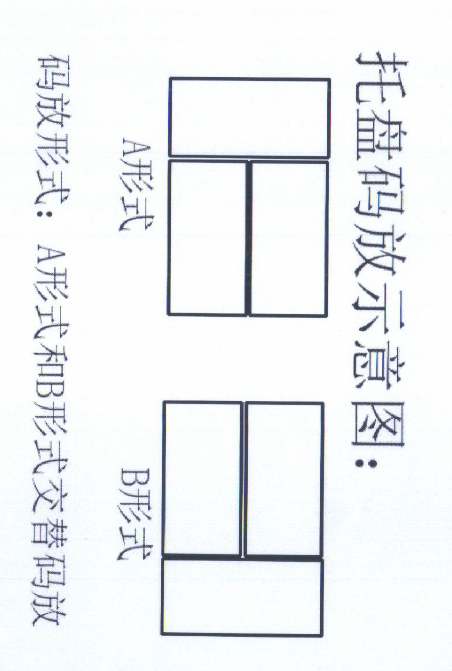 包装袋装运要求：采用箱式托盘装运，包装必须有箱式托盘护角及压顶，托盘底部距离地面高度≥200mm不允许用绳子捆扎，运输及卸货的过程中亦需确保袋子平整、整齐。如运输过程中出现上边的货物挤压到下边箱体中的货物则下边的货物按不合格品处理。 使用过程中的异常品，统计数量后，以合同单价之2倍进行扣罚。乙方应配合甲方不定期对入库产品进行抽样，委托甲方所在地省级质量鉴定机构检验，如抽检不合格，乙方承担鉴定费用以及甲方因此支出的一切费用，并无条件按照甲方的要求进行整改。如外部抽检不合格，所产生的一切后果及损失由乙方负责。未尽事宜参照GB9774-2010《水泥包装袋》标准(如国家标准有更新，则以国家颁布的最新标准为准)。甲方如需变更包装袋尺寸时，可提前15天以书面通知乙方，乙方于接获甲方通知后，需依据甲方之需求变更。七、以上内容，最终解释权归甲方所有。第四章 投标文件格式(本案以冀东阳光平台上投标为准)第一部分：商务标①投标函；②投标报价明细表；③法人代表身份证明书；④法定代表人授权委托书⑤投标人基本情况表⑥近3年产品应用业绩情况表⑦承诺书⑧投标人认为需要提供的其它资质资料⑨投标保证金付款截图第二部分：技术标满足规范要求产品指标差异表（格式自制）（一）投标函               （招标人名称）：    1、我方已仔细研究了               （项目名称）采购招标项目的招标文件全部内容，愿以人民币            （大写）（¥            ）的投标总报价（其中，增值税税率为        ）。承诺             （进厂作业时间）内完成供货，及提供            （服务及质保期服务）并按合同约定履行义务。2、我方的投标文件包括下列内容：  第一册：商务标①投标函；②投标报价明细表；③法人代表身份证明书；④法定代表人授权委托书⑤投标人基本情况表⑥近3年产品应用业绩情况表⑦承诺书⑧投标人认为需要提供的其它资质资料⑨投标保证金付款截图第二册：技术标            ①规范要求②产品指标差异表投标文件的上述组成部分如存在内容不一致的，以投标函为准。3、我方承诺除商务和技术偏差表列出的偏差外，我方响应招标文件的全部要求。4、我方承诺在招标文件规定的投标有效期内不撤销投标文件。5、如我方中标，我方承诺：（1）在收到中标通知书后，在中标通知书规定的期限内与你方签订合同；（2）在签订合同时不向你方提出附加条件；（3）在合同约定的期限内完成合同规定的全部义务。（4）我方在此声明，所递交的投标文件及有关资料内容完整、真实和准确。           投标人（盖单位公章）：                                    法人代表或委托代理人（签字）：                           日期：             年    月    日（二）投标报价明细表单位：人民币元投标人（盖单位公章）：                                    法人代表或委托代理人（签字或盖章）：                           日期：             年    月    日（三）法定代表人身份证明投 标 人 名 称：                                                    姓    名：            ，性    别：             年    龄：           ， 职    务：             系         （投标人名称）     的法定代表人。    特此证明。                               投标人：       （盖单位公章）                                                      年    月    日（四）授权委托书本人  （姓名）     系    （投标人名称）             的法定代表人，现委托   （姓名） 同志为我方代理人。代理人根据授权，以我方名义签署、澄清、递交、撤回、修改                  （工程代号、项目名称、标段）项目投标文件、签订合同和处理有关事宜，其法律后果由我方承担。委托期限为                                                            。代理人无转委托权。附：法定代表人身份证明投  标  人：                             (盖单位公章)                      法定代表人：                 (签字)身份证号码：                委托代理人：                  （签字） 身份证号码：                                                          年    月    日投标人基本情况表（注：后附营业执照、开户行许可证、通过的各种资质证书等。）近3年产品应用业绩情况表承诺书（投标人近三年没有骗取中标和严重违约及重大项目质量、安全问题。在经营活动中没有重大违法记录，没有处于被责令停业、投标资格被取消、财产被接管、冻结、破产状态。投标人自制承诺书）投标人认为需要提供的其它资质资料（十一）供货范围（格式自拟）（十二）售后服务及培训计划（格式自拟）第五章 评标方法和标准一、评标定标原则根据《中华人民共和国民法典》及有关规定，坚持公开、公平和科学合理的原则。二、评标组织评标由招标人依法组建的评标委员会负责，评标委员会由招标人组织招标人本厂的评标专家库中有关的技术、经济等方面的专家组成，成员人数为5人及以上单数，其中技术、经济等方面的专家不得少于成员总数的三分之二，与投标人有利益或隶属关系的专家不能担任评委。三、评标内容评标内容包括：（1）投标报价（60分）、（2）付款方式(10分)、（3）产品质量（20）、（4）产品应用业绩（10分）。四、评审程序（一）、按招标文件的要求对各投标单位进行资格审查，对投标文件进行符合性评审，剔除实质上未响应招标文件要求的投标文件。（二）、评标委员会成员分别对投标人投标文件技术部分进行评审评分。主要内容如下：1、请购规范；通过阅审，将每份投标文件中上述各子项先进、合理性及存在问题根据具体的评分标准对各子项进行评分，记入评分记分表的相应栏目中。评委打分计算算术平均值即为该投标人的技术标得分。（三）、评标委员会成员对投标人的商务部分（即投标报价）进行评审评分。1对投标人的投标报价进行校核、修正，确定评标价。对需要澄清、说明、修正的问题，评标委员会成员以书面形式进行询问。2评标委员会对投标人的投标报价进行评审，评出各投标人的商务标得分。本次采取金隅冀东阳光平台网上报价，采用网上平台一次报价为准，不再现场二次澄清报价。3根据评分计分标准将各投标单位的报价得分记入评分记分表相应栏目。（四）评标委员会成员对投标人的企业同类项目业绩进行评审评分（五）确定投标人总得分。投标人总得分=投标报价+付款方式+产品质量+产品应用业绩（六）确定中标候选人。评标委员会按照得分高低顺序确定得分最高者为第一中标侯选人，如果第一名放弃中标，则将其列为黑名单后，确定第二名为中标候选人，如果第二名再放弃中标，则将其列为黑名单后确定此次招标失败，依法重新组织招标。 序号项 目内    容招标人台泥(辽宁)水泥有限公司工程名称台泥(辽宁)水泥有限公司自动插包机专用PO42.5编织袋 50K招标建设地点台泥(辽宁)水泥有限公司厂区招标范围自动插包机专用PO42.5编织袋 50KG（详见招标标书技术参数）合约期限合同签订日起至无待解决事项止。质量标准符合质量验收标准（详见第三章）资金来源及落实情况企业自筹；已落实100%。投标人资格要求1、资质要求：投标人应在中华人民共和国境内合法注册具有独立企业法人资格，须提供公司营业执照,营业执照最新检审合格且营业执照经营范围,满足本项目内容具有独立承担民事责任的能力，具备产品厂家授权的代理人资质，具备参加投标活动的合法条件。2、财务要求：投标方需具有良好的商业信誉和健全的财务制度，需提供一般纳税人证明。3、信誉要求：3.1 在“信用中国”网站（www.creditchina.gov.cn）查询投标人未被列入失信被执行人，（开标当日由招标人委托的代理机构统一查询）。3.2 投标人经营状态：投标人近三年没有骗取中标和严重违约及重大项目质量、安全问题。在经营活动中没有重大违法记录，没有处于被责令停业、投标资格被取消、财产被接管、冻结、破产状态。投标人自制承诺书。资格审查方式资格后审投标有效期60日历天（从投标截止之日算起）报名截止时间 报名截至时间：金隅冀东阳光平台时间为准。报价截止时间: 金隅冀东阳光平台时间为准。投标文件递交地点金隅冀东阳光采购平台投标投标报价其他要求各厂商投标前需提供20条样袋，我厂依《第三章采购规范及验收标准》（除版面印刷外）进行检测，检测合格厂商可通过报名审核，不合格厂商报名不予通过。开标时间开标时间：同金隅冀东阳光平台报价截止时间。投标保证金投标前需缴交1万元投标保证金。注意事项：报价采用网上平台一次报价为准，不再进行二次澄清报价。投标文件中开标报价表内容与阳光采购平台报价表不一致时，以价格最低的为准；所有报价均以人民币为准，若大写金额与小写金额不符时，则以大写金额为准。投标文件均需盖章，以资慎重。投标单位确认报价后提供开标密码，评委现场评标。（提醒：投标方应在报价前详细阅读招标公告内容，若有不详之处与联系人及时沟通，谨慎填写价格）。付款方式全部货品供货完成，待检验指标全部检测完成后，依合同办理结算，双方确认无误后卖方开具发票，买方收到卖方开具含税全额发票，月结30天，以承兑方式支付全款。经向拉力纬向拉力缝底向拉力褶边向拉力单个重量N/50mmN/50mmN/50mmN/50mmg≥450≥400≥220≥200≥77项目包装袋全长包装袋面宽包装袋有效长度包装袋阀口宽包装袋阀片长度缝纫余边指标范围770±10415±5750±10110±5170±520±3项 目品质指标扣罚标准拉伸负荷
(N/50mm)经向拉力经向拉力＜450N，拒收。拉伸负荷
(N/50mm)纬向拉力纬向拉力＜400N，拒收。拉伸负荷
(N/50mm)缝底向拉力缝底向拉力＜220N，拒收。拉伸负荷
(N/50mm)褶边向拉力褶边向拉力＜200N，拒收。拉伸负荷
(N/50mm)各向拉力使用过程发现异常，抽检不合格，或甲方允收，按批次扣罚0.05元/条。牢固度(次)摔包测试
8次不破每10万条抽5条，每条跌落不破包次数不少于8次，如有破包，甲方有权拒收或扣罚0.05元/条，累犯或情节严重者加重扣罚。单个包装袋重量（g）≥77g重量＜77g，扣罚0.05元/条。外观、尺寸依核可样袋1、印刷位置、间距、大小、总长、有效长、宽度尺寸超出指标规范范围，视情节严重性给予扣罚0.02元/条；超出允收规范范围，拒收。2、阀口宽度超出指标规范范围，扣罚0.02元/条。3、印刷版面、字体错误，装包后表面起泡脱膜等影响使用，拒收；轻微起泡允收者，扣罚0.02元/条，累犯或情节严重者加重扣罚。色 泽依核可样袋红色：Pantone 2346U~2349U。其他：依甲方核可之样袋验收。超过允收，扣罚0.02元/条。缝底线针孔间距缝线针孔间距>11mm，视情节严重性给予扣罚0.02元/条；间距>13mm，拒收。破包率≤2‰在验收入库后，于使用过程中破包率超过2‰的数量，乙方需无偿补足超出破袋部分的数量，并依该批次总量进行0.05元/条的扣罚；密封性皮带上无可见喷料1、包装后的重量不符国标者，停用并退货；2、甲方同意使用者，扣罚0.1元/条。漏灰量 (g)30g<检测值≤70g扣罚0.02元/条。漏灰量 (g)检测值>70g拒收。注：1. 未明确扣罚标准之违规项，由双方协商确定；2. 拒收或质量异常之包装袋，于厂内割破销毁后再行拉走；注：1. 未明确扣罚标准之违规项，由双方协商确定；2. 拒收或质量异常之包装袋，于厂内割破销毁后再行拉走；注：1. 未明确扣罚标准之违规项，由双方协商确定；2. 拒收或质量异常之包装袋，于厂内割破销毁后再行拉走；序号名称名称单位预计需求量保供量单价/元（含税）总价/元（含税）备注1自动插包机专用PO42.5编织袋 50K自动插包机专用PO42.5编织袋 50KPC200000合计报价（小写）：合计报价（小写）：合计报价（小写）：合计报价（小写）：合计报价（小写）：合计报价（小写）：合计报价（小写）：合计报价（大写）：合计报价（大写）：合计报价（大写）：合计报价（大写）：合计报价（大写）：合计报价（大写）：合计报价（大写）：付款方式： 付款方式： 付款方式： 付款方式： 付款方式： 付款方式： 付款方式： 优惠条件：优惠条件：优惠条件：优惠条件：优惠条件：优惠条件：优惠条件：税率：税率：税率：税率：税率：税率：税率：法定代表人身份证复印件（正、反面）粘贴处委托代理人身份证复印件（正、反面）        粘贴处投标人名称注册资金成立时间成立时间注册地址邮政编码员工总数员工总数联系方式联系人电话电话联系方式网址传真传真法定代表人（单位负责人）姓名电话电话基本账户开户银行基本账户银行账号近三年营业额投标人关联企业情况（包括但不限于与投标人法定代表人（单位负责人）为同一人或者存在控股、管理关系的不同单位）危险经营许可证及危险运输许可证备注项目名称项目所在地需方名称需方地址需方联系人合同价格承担的工作产品质量项目描述备注编号项别最高分评分标准打分范围1投标报价60所有投标人的有效报价的最低值为评标基准价，得标准分60分，投标报价得分=（评标基准价/投标报价）×分值（计算保留两位小数）所有投标人的有效报价的最低值为评标基准价，得标准分60分，投标报价得分=（评标基准价/投标报价）×分值（计算保留两位小数）1投标报价60所有投标人的有效报价的最低值为评标基准价，得标准分60分，投标报价得分=（评标基准价/投标报价）×分值（计算保留两位小数）所有投标人的有效报价的最低值为评标基准价，得标准分60分，投标报价得分=（评标基准价/投标报价）×分值（计算保留两位小数）1投标报价60所有投标人的有效报价的最低值为评标基准价，得标准分60分，投标报价得分=（评标基准价/投标报价）×分值（计算保留两位小数）所有投标人的有效报价的最低值为评标基准价，得标准分60分，投标报价得分=（评标基准价/投标报价）×分值（计算保留两位小数）2付款方式10付款方式优于招标文件要求102付款方式10付款方式响应招标文件要求52付款方式10付款方式未响应招标文件要求03产品质量20满足我厂品质规范验收标准得10分；经向拉力、纬向拉力、缝底向拉力、褶边向拉力、单个重量、缝线针孔间距、破损率、漏灰量、白度、经纬线密度每项指标优于我厂指标，加1分，最高得20分；10-204产品应用业绩10近三年该产品在台泥集团、金隅冀东集团应用业绩情况，提供中标通知书或合同。1个业绩并提供证明2分，增加一份业绩加2分。10